Calcium Oxalate Worksheet Answer KeyWhat does a calcium oxalate crystal look like without any inhibitors? Draw.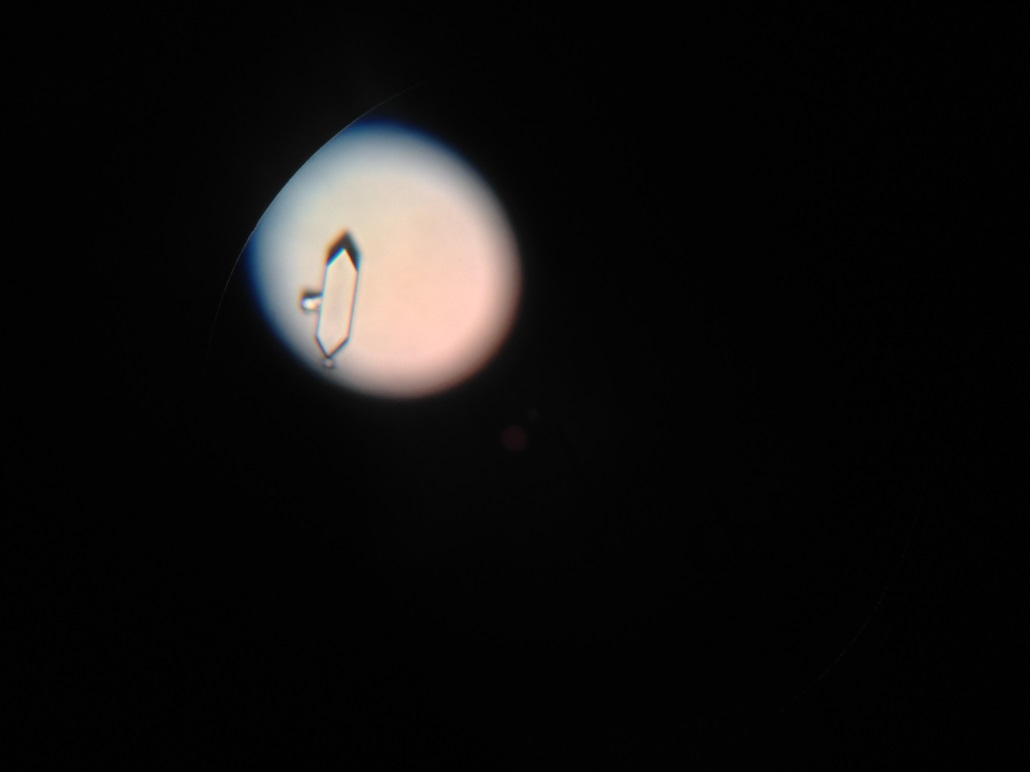 Draw what happens to the calcium oxalate crystal when each inhibitor is added.(Answers to this question are in the PowerPoint presentation file, if students pay attention)Compare groups of inhibitors. (two groups: proteins and simple structures) 
Which were the most effective at blocking growth? Speculate why one would be more effective.Simple structures were more effective at blocking growth because they were able to bind to the surface of the crystal face better. The proteins were also much larger and folded causing them to be less effective.Compare inhibitors within their own group. Which ones were the most effective? 
Explain why this might be.C4S was the best inhibitor of the simple structures group because it had the largest molecular weight and structure meaning it could block more of a crystal face with one molecule than the other two inhibitors. It also has more H bond acceptors and donors in comparison.BSA was the best inhibitor of the proteins because it binds to four faces of the crystal.Do the crystals have different shapes when inhibitors are added? What might cause these different shapes? (Think about how steps grow on a crystal surface in all directions but at different rates. How does an inhibitor affect those rates?)The crystals have the same general shape, but the length of the crystal varies depending on the additive. If the crystals are shorter in length than the original crystal, the growth of the crystal in one direction is blocked, but not the others. The same can be said if the crystals are thinner. Therefore, the crystal can have different shapes, but the general shape remains the same for these inhibitors.Of all the inhibitors used today, which do you think would be the best choice as a possible drug? Why?C4S was the best inhibitor overall because the crystal was almost completely blocked from growing. The molecule has the most hydrogen bond acceptors and donors in comparison to the other molecules that are not proteins and the proteins could be configured in a way that does not allow them to bind as effectively as the smaller molecules.Inhibitorbovine serum albumin (BSA)Transferrin (Tf)chondroitin sulfate A (C4S)citric acid (CA)dimethyl hydroxyglutaric acid (DHG)Protein/
Simple MoleculeProteinProteinSimple StructureSimple StructureSimple StructureDescriptionProtein derived from cowsIron-binding blood plasma glycoproteinUsually found attached to proteinsNatural preservativeFound in urine of people with certain deficienciesStructure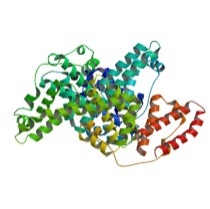 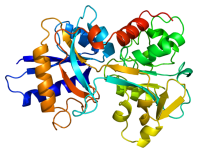 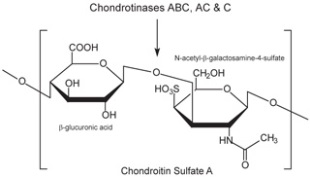 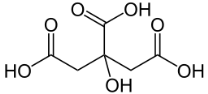 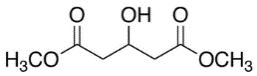 MW66,46378,000463.37192.12176.17pH of solution/pKapH of 1% solution: 5.2-7pKa 6.2pKas in range of -3.7 to -1.9Three pKas in range of 3.15-5.19pKas in the range of -3.1 to 3.79H-bond acceptorN/AN/A1575H-bond donorN/AN/A843bovine serum albumin (BSA)Transferrin (Tf)chondroitin sulfate A (C4S)citric acid (CA)dimethyl hydroxyglutaric acid (DHG)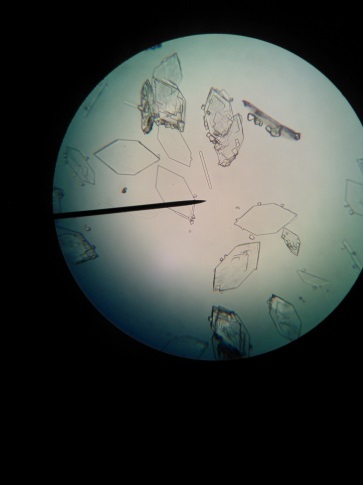 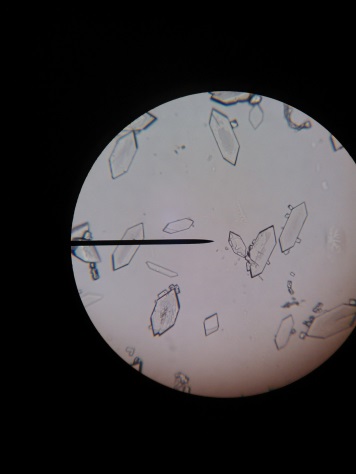 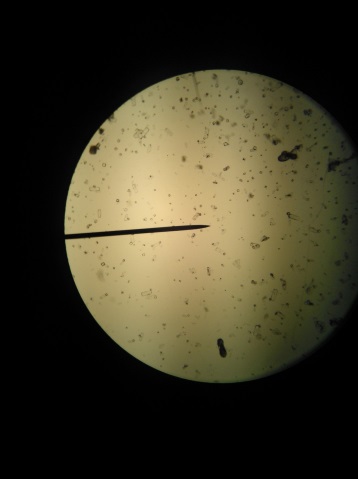 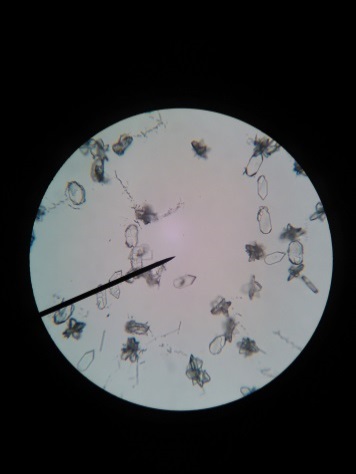 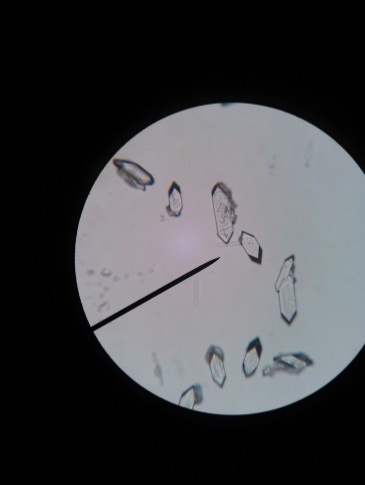 Inhibitorbovine serum albumin (BSA)Transferrin (Tf)chondroitin sulfate A (C4S)citric acid (CA)
(binds to the top and bottom faces)dimethyl hydroxyglutaric acid (DHG)Mark on the crystal where each molecule binds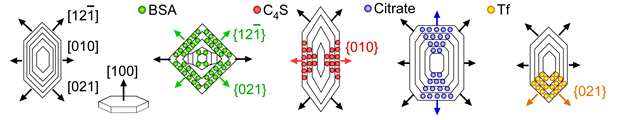 